TDTMSApril 23rd, 2021WebEx onlyMinutes, AntitrustAntitrust Admonition was read by Sheri Minutes from 3/26/21 were reviewed and approved Noted one follow up item for Dave Michelson regarding market notice for Feb Retail Release brought forth by Kathy Scott last meeting:  Dave routed internally to ERCOT for awareness, also indicating many issues were brought “in and out” of scope for retail release and end notice unfortunately did not consolidate all issuesERCOT System Instances & MarkeTrak Monthly Performance ReviewAll Retail Market IT SLAs for March were met2/7 – 3/21 incident impacting MarkeTrak performanceMT API update – found a site failover was running slower, a debug was turned ‘on’ which impacted Feb and March performance through 3/21 – normally 200-400 records are running, while ‘debug’ was ‘on’ 50K to 60K records were running degrading API MT performance thus not meeting monthly SLOLesson Learned on MT performance – system will need to restart when logs associated with a failover are changed to reset the records March SLOs were not met for API Query, however, 12 month average remains on target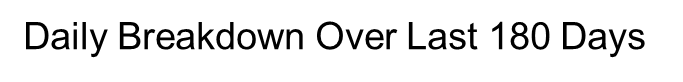 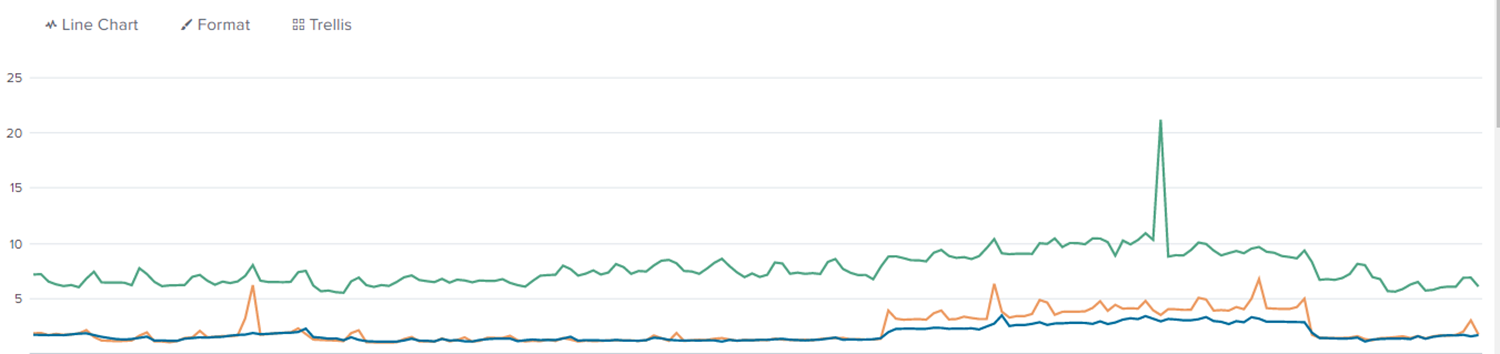 Future API performance:  Dave M noted we could see upward pressure on API response times as a half a dozen new entities will be joining production with their APIs – GUI performance should improve, while API performance may decrease.  Question was asked if the SLO may be compromised due to possible degradation issues.  ERCOT’s response was NO – ERCOT will maintain SLO and API performance despite new market participant additionsMay retail release extended outage 5/1 to 5/2Market notice has been sent outlining the extended outage that will impact production and operational hours of 2 – 7 PM on Saturday, May 1stERCOT will include safety net information highlighted on final market notices – Oncor/AEP/TNMP safety nets to be submitted via portal;  CNP safety nets will be monitored via email ERCOT Communications - ListservesAs remanded by RMS, the discussion of alternative communications if listserve functionality experiences an outage was taken up.Mick Hanna reported ERCOT IT is reviewing alternative solution platforms and is considering bringing the functionality “on premises”While the above represents long-term solutions, the question was raised what short-term solutions were being brought forth.   It was suggested to leverage distribution lists for the Client Services team ERCOT IT and TDTMS agreed a listserve SLO could easily fold into the Market Data Transparency SLOs currently under the purview of TDTMSACTION:  With the listserve topic being addressed at the upcoming TAC meeting, Sheri will draft an email to Ted Hailu framing TDTMS’s questions and offering to monitor performance SLOs around listserves ERCOT MIS API FunctionalityMick Hanna followed up on ERCOT’s support of API functionality and integration.  ERCOT is not staffed to provide customer support of API connectivity.   ERCOT provides certificates and SSLs, yet not in-depth customer support when market participants are adding API connectivity.  Regarding an MIS API that would look similar to the GUI, Mick indicated ERCOT may sponsor a workshop to offer a broad reach to market participants.  Mick was seeking an email outlining the ask.  ACTION:  Kyle Patrick offered to draft the email outlining the request for a revision to the original architecture.DRAFT RMGRR Switch Hold Removal DocumentationSteven Pliler presented Vistra’s proposal for clarification/revisions to the Switch Hold Removal documentation required, including Sections 7.16.4.3.2 and 7.17.3.3.2 and NOS Appendices 9: J2 and J3.Oncor referenced PUC Rule 25.126(h)(2)’s reference to closing documents.  A suggested addition is to add “alone” to the draft “Warranty Deeds alone are not acceptable closing documents”One concern about requiring all fields to be completed by the customer is that ESI may not be known.  One suggestion is to * after ESI noting “*if known or to be completed by submitting REP”TDSPs noted they have unexecuted requests if the service address does not match ESI ACTION:  All market participants will review with internal shops for any additional suggested revisions and will be discussed at the next meeting  Proposal for daily Switch Hold Daily files to post to ERCOT Dave Michelson reported ERCOT unfortunately was unable to integrate request with other processes and will need to be submitted as an SCR.  Dave drafted the SCR based on the email sent outlining specifications of request with the goal to build a smarter process that could be retrievable via an APIThe SCR will voted upon at RMS in May.  RMS can recommend a rank and priority and note an effective date “no earlier than…”Then will be presented at PRS who owns SCRs at the June meeting.Impact Analysis will be presented @ July PRS where the rank and priority will be determinedAny SCR will need to be presented to the Board – August Board meetingACTION:  Jordan will confirm if URGENT status is needed to vote at RMS.  FOLLOW UP (after the meeting) – no urgent status is required.DRAFT SCR for Administrative MT Enhancements & MarkeTrak Upgrade 2021The proposed SCR was sent to Dave Michelson and Tammy Stewart for their comments.  ACTION:  All market participants are to review SCR internally for any additional comments/clarifications to be discussed at the next meeting.Next meeting the WG will finalize DRAFT SCR for submittal.RMS would need to approve the final SCR then it would move to PRS to begin the voting process and assign rank and priority.Dave M provided an update on the proposed MarkeTrak Upgrade scheduled for end of 2021.  He explained this is a “tech project” to keep in compliance and perform database upgrades.  The question was asked if the proposed MarkeTrak enhancements can be “folded into” the tech project.  Dave explained these are separate streams, however, if the SCR is approved, ERCOT will check for alignment and any efficiencies that may occur simultaneously.The MT upgrade will have the look and feel of FlighTrak yet function as MarkeTrak where underlying data structures are the same.  The User Interface would be the same as FlighTrak, where tabs vs dropdowns may be utilized.  The API may or may not have to be changed, expect API upgrade and possible clean up of WSDLs  Plan is to introduce the upgrade late Q2 with early Q3 visibility.  Impact Analysis will be performed soon and project may take six – eight months (estimate)Some features of possible alignment with SCR:the rolodex would require re-creation and efficiencies might be gained removal of subtypes (clean up)align market training of tech upgrade and proposed enhancementsReview of ERCOT’s IAG report Report will be reviewed at least once per quarter by TDTMS and reported to RMS at least 2x per year Next Steps – MarkeTrak Analysis – Data points Last year, the WG developed a list of data points for ERCOT MT analysis for various subtypes.  The WG agreed this was a lower priority for now as the focus was on IAG process and aligning with TXSET 5.0 support.  These data points can be pursued at a later date if the biannual MT review warrants further analysis.AGENDA for 5/20/21 MeetingERCOT UpdateSystem Instances and MarkeTrak Monthly Performance ReviewMarket Data Transparency SLOsERCOT Communications update – modify SLOs?ERCOT MIS API Workshop DRAFT RMGRR Switch Hold Removal Documentation requirementsUpdate SCR ERCOT Switch Hold Process RepositoryDRAFT SCR Administrative MarkeTrak Enhancements / MarkeTrak Upgrade 2021AttendeeCompanyAttendeeCompanyAttendeeCompanyDiana RehfeldtTNMPJim LeeAEPNorm LevineDirectSam PakOncorSteven PlilerTXUStephen WilsonTXUKathy ScottCenterPointEric BlakeyJust EnergyJohn SchatzTXUSheri WiegandTXUCarolyn ReedCNPKyle PatrickNRGKaren MalkeyCNPMick HannaERCOTDave MichelsonERCOTJordan TroublefieldERCOTKim Wall Hanson 